SS John & Monica Catholic Primary School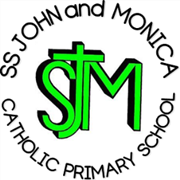 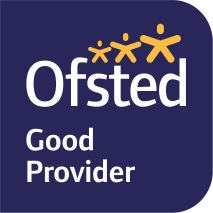 Head Teacher:									M.Elliott (B.Ed. Hons, NPQH)Chantry RoadMoseleyBirmingham B13 8DWTelephone: 0121 464 5868Fax:            0121 464 5046Email:         enquiry@stjonmon.bham.sch.ukWebsite:     www.stjonmon.bham.sch.ukTwitter:       @SSJohnMonicas Y6 Virtual Mosque Visit and Multi-faith day Spring Term 2021Dear Parents/Guardians,Every year the children in each class explore a different faith. Previously, the children in Year 6 have learnt about Judaism, Sikhism and Hinduism to name some of the other faiths we spend time learning about as a school community. This year, your child and his or her classmates will learn about Islam. This is an excellent opportunity for our Muslim children to share and celebrate their own personal faith with their friends and teachers. Under normal circumstances we would visit Birmingham Central Mosque. Although, as I’m sure you are aware Covid restrictions limit us in doing this. So that we do not miss this excellent opportunity to expand our knowledge of other faiths, we will still ‘visit’ a mosque albeit virtually. Following this, we will then spend the day sharing some religious artifacts and learn further about different elements of the faith. We are very much looking forward to this and will let you know more details including dates and ways in which you could support our virtual trip in the new year. Yours Faithfully,Mr. Ullah and Mrs Gray